       Informace pro obyvatele      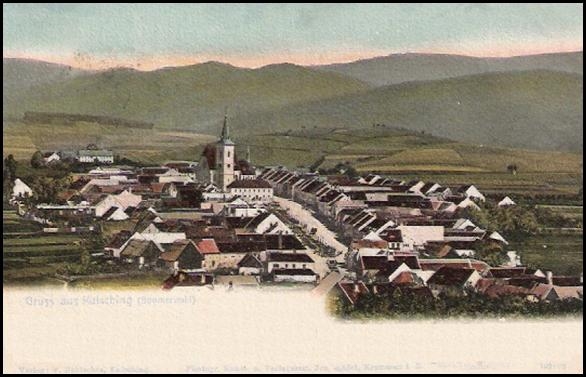 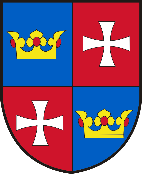                  obce Chvalšiny    Vydavatel :  Obec Chvalšiny, Chvalšiny 38,  IČO: 00245925,  Ev.č.: MK ČR E 14740		         Červen  č. 5/2015Vážení spoluobčané,na úvod mého příspěvku bych chtěl poděkovat všem chvalšinským občanům, kteří se zasloužili o získání ocenění Odpadového Oskara pro naší obec. Sdružení Arnika pod záštitou Ministerstva životního prostředí České republiky organizuje soutěž Odpadový Oskar, jejímž hlavním cílem je ukázat na dobré odpadové hospodářství obcí. Chvalšiny byly nominovány za velmi nízkou produkci směsných komunálních odpadů (42,4 kg na obyvatele v roce 2014) a rovněž za velice nízkou celkovou produkci odpadů (94,3 kg na obyvatele v roce 2014). Obec také slouží jako dobrý příklad motivačního úhradového systému a fungujícího sběrného dvora, díky kterému mají Chvalšiny velmi nízké náklady na hospodaření s odpady. V kategorii obcí a měst od 1001 do 5000 obyvatel Chvalšiny skončily na 2.-3. místě v rámci České republiky. Toto umístění je skutečně krásný výsledek. Ještě lepší zpráva z posledních dní pak vypovídá, že Chvalšiny uspěly v žádosti o dotaci od Státního fondu životního prostředí ČR. Podaří se nám tak zajistit nové svozové vozidlo na odpady      a další zařízení pro manipulaci s nimi. Třebaže se nakládání s odpady obci daří zvládat, je potřeba upozornit občany na to, že svévolné odkládání jakéhokoli odpadu na veřejném prostranství je zakázáno a zbytečně tak zvyšuje celkové náklady na hospodaření s odpady.S přáním hezkých slunečných dníIng. Jiří Borský, starosta obceZ jednání Zastupitelstva obce Chvalšiny Na zasedání zastupitelů dne 28.5.2015 bylo projednáno a následně schváleno:upravený organizační řád obecního úřadu, rozpočtové opatření č.1/2015,smlouva o věcném břemeni na umístění nového kabelového vedení NN v k.ú Chvalšiny s názvem „Chvalšiny K/916/7, Šuška NN“,záměr prodeje pozemků v lokalitě A5 ve Chvalšinách - záměr je zveřejněn na úřední desce OÚ                                     a v el. podobě na webových stránkách obce http://www.chvalsiny.cz/uredni-deska/oznameni/ ,nájemní smlouva na nájem kulturního domu se stávajícím nájemcem v  souladu se zákonem                 č. 89/2012 Sb., občanský zákoník.Jednomyslně byl zamítnut prodej části pozemku KN p.č. 959/27 v k.ú. ChvalšinyOÚInformace pro žadatele o přidělení obecního bytuV poslední době jsou zastupitelé obce často dotazováni, jakým způsobem je rozhodováno                      o přidělení obecního bytu. Pro připomenutí zaběhlých pravidel proto opakuji, že zájemci o obecní byt sledují úřední desku, kde jsou zveřejňovány veškeré záměry     o pronájmech obecních bytů. Zájemce v případě zveřejnění záměru podá v určené době na obecní úřad písemnou žádost o přidělení konkrétního bytu. Na zasedání zastupitelstva obce pak zastupitelé rozhodují o přidělení jednotlivých bytů mezi žadatele. Odmítnutí žadatelé podávají při zveřejnění nového záměru                o pronájmu obecního bytu novou žádost, pokud jejich zájem o pronájem obecního bytu nadále trvá. Obec Chvalšiny nevede žádný pořadník žadatelů o byt.Ing. Jiří Borský, starosta obceMám uhrazeny poplatky?Blíží se polovina roku – 30. června, proto upozorňujeme na termín zaplacení :poplatek ze psů – poplatek 100,-- Kč na jednoho psa za rok, přihlašují se psi starší 3 měsíců, majitel psa má trvalé bydliště v naší obci.úhrada za odpady - osoby pobývající v obci (bez ohledu na trvalé bydliště) uzavírají Smlouvu o úhradě za shromažďování, sběr, přepravu, třídění, využívání a odstraňování komunálních odpadů a na základě deklarace platí úhradu v roční základní výši 150,-- Kč na osobu, úhradu platí děti od 6 let věku (tj. v roce 2015 poprvé děti narozené v roce 2009) do 70 let věku (tj. v roce 2015 platí naposledy dospělí narození v roce 1945).nájmy pozemků (zahrádky) podle uzavřených smluv, nájmy hrobových míst na místním hřbitově (po deseti letech).Veškeré platby lze uhradit na obecním úřadu a v muzeu v hotovosti, nebo bezhotovostně převodem na účet obce, případně poštovní poukázkou.OÚChyť a pusťV pátek 8. května se konala na Ekologické nádrži soutěž v chytání ryb pro rybáře i nerybáře z Chvalšin a okolí. Zúčastnilo se celkem 16 soutěžících. Soutěžní rybolov trval s přestávkami od 9:00 do 16:00 hodin. Pro všechny soutěžící i hosty bylo připraveno občerstvení. V kategorii dětí zvítězil Šimon Čarek, na druhém místě se umístila Viktorie Pojarová a na třetím Matěj Tvaroh.  V kategorii dospělých se na prvním místě umístil Radek Soukup, na druhém Dominik Hořejší a na třetím Josef Kodras. 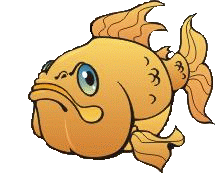 Největší rybu ulovil Dominik Hořejší. Všem blahopřejeme.Ing. Jiří Borský, starosta obceChvalšinská pouť	Srdečně zveme všechny spoluobčany na již tradiční   Chvalšinskou     pouť   v sobotu                  11. července 2015.  Můžeme se opět těšit na bohatý kulturní program, pečeného býka         i selátko, pouťové atrakce i stánkový prodej. Program pouti bude včas doručen do všech domácností.  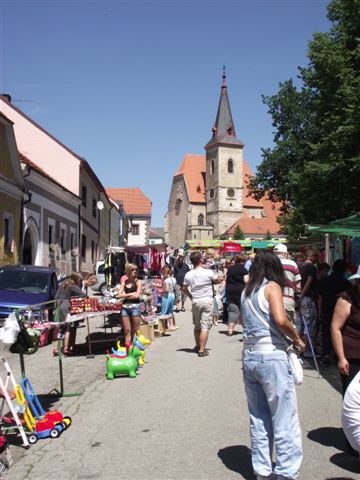 						OÚZŠ a MŠ  ChvalšinyMalé shrnutí….Blíží se konec  školního roku a ráda bych vám všem popřála krásné prázdniny a příjemný dovolenkový čas.Téměř ukončený  školní rok nám přinesl  ve  Chvalšinách mix radostí a starostí. Radost nám udělalo dokončení  přístavby šaten u tělocvičny , rekonstrukce oddělení školní družiny, pokračující zateplení školy, včetně výměny  vstupních dveří. Přestože jde o akce, které jsou náročné na organizaci vyučování                            a bezpečnost žáků, protože  probíhají za plného  provozu školy, jsme za ně rádi.  Je nutno říct, že od roku 2003, odkdy působím na této škole, se podařilo díky vstřícnosti obce jako zřizovatele školy stavebně školu a školku dát do z valné většiny pořádku, vnitřně je vybavit a vylepšit. Činnost v tomto směru  ale nijak nekončí. V průběhu letních prázdnin budeme ve škole i školce malovat, ve školce proběhne výměna koberců v jedné ze tříd                a výměna výtahové kabiny  v  kuchyni MŠ.  Koncem července bude   dokončeno zateplení školy                            a rekonstrukce II. oddělení školní družiny, kterou je nutno vybavit novým nábytkem. Poté se budeme muset zaměřit na okolí školy, školní dvůr, protože vše značně utrpělo stavebním ruchem. Školní rok nám přinesl také radosti z úspěchů našich žáků především v oblasti výtvarné a literární soutěže  pořádané Okresní knihovnou v Českém Krumlově, kde se Matěj Tvaroh a Eva Kopřivová, žáci II. stupně,  dostali mezi nejlepší oceněné žáky. Žákyně Maruška Decarliová z 8. třídy a Petra Doubravová z 9. třídy postoupily do okresního kola Olympiády v českém jazyce, kde se Maruška umístila v první polovině zúčastněných. Úspěšné bylo pro naši školu  i okresní kolo Matematické olympiády, ve kterém  Eva Kopřivová ze 7. třídy obsadila 2. - 4. místo a Barbora Kamenská ze 7. třídy 5. – 6. místo. V okresním kole Biologické olympiády nás zastupoval Martin Dušák, Eva Kopřivová  ze 7. třídy a Maruška Decarliová z 8. třídy. Velkým úspěchem bylo 2. místo Evy Kopřivové a její postup do krajského kola, ve kterém skončila na krásném 10. místě. Radovali jsme se i z 1. místa družstva 5. třídy v okresním kole soutěže Den prevence.V průběhu školního roku proběhla celá řada besed (např. Kyberšikana  pro rodiče i pro žáky,   nebezpečí návykových  látek),  exkurzí (např.  plzeňská Techmánie), školních , třídních akcí a výletů.  Proběhl lyžařský i plavecký výcvikový kurz. Poprvé byla uskutečněna  celoškolní akce Den Chvalšin, která byla zaměřena na obec a její památky, poprvé deváťáci v rámci Měsíce knihy organizovali Bazar knih, kam mohl každý včetně veřejnosti přinést a odnést si dvě libovolné knížky.  Karolínka Miesbaurová, žákyně             5. třídy, se stala také tváří natáčeného dokumentu Zakázané dopisy, který byl uveden v rámci festivalu  Jeden svět a přinesl zajímavé poznatky  o Škole Míru v Květušíně.  Součástí natáčení se staly i prostory školy a Karolínini spolužáci z 5. třídy. Škola byla oslovena nadací Open Society Fund  Praha     a požádána o účast v programu, který se zabývá kvalitou inkluzivního vzdělávání a pedagogiky ve školách ČR. Na základě výsledků byla naše škola zařazena mezi 3 nejúspěšnější  školy v rámci České republiky a kvalita její práce v oblasti přístupu k žákovi a vytváření  rovných příležitostí pro vzdělávání byla vysoce oceněna. Vedení školy bylo v dubnu pozváno   do Prahy na konferenci  pod  záštitou MŠMT  pod názvem Úspěch pro každého žáka.Z vycházejících žáků 9. třídy se všichni dostali v I. kole na zvolený studijní nebo učební obor, úspěšné byly           i 4 žákyně 7. třídy, z nichž 3 odcházejí na šestileté gymnázium, a jedna žákyně 5. třídy, která míří na osmileté gymnázium. V září přivítáme v naší škole          17 nových prvňáčků, současně byly uděleny 3 odklady školní docházky. Víc jak polovina budoucích žáků              1. třídy se spolu se svými rodiči účastnila projektu Nanečisto, který skončil v květnu společnou akcí.           Od září se těšíme také na nové děti v mateřské škole.V oblasti personální dojde ve škole od příštího školního roku  k  zatím největší obměně učitelského sboru  za posledních 10 let.  Přivítáme 3 nové kolegyně na          I. stupni a nového kolegu na II. stupni školy. Současně bych ráda poděkovala  všem odcházejícím učitelům za jejich práci ve škole  a hlavně za intenzivní práci především v oblasti pedagogické práce s učiteli a žáky školy své zástupkyni Bohunce Jochové. Bude v naší škole působit i nadále, ale post zástupce ředitelky školy převezme od srpna pan učitel Roman Kurz.  Závěrem mohu všechny žáky a rodiče ujistit, že výuka všech předmětů na obou stupních je plně  zajištěna  novými odborně kvalifikovanými učiteli, kteří se na práci s dětmi a spolupráci s vámi rodiči upřímně těší. Naší prioritou vždy bylo, je  a bude zajistit žákům školy kvalitní vzdělání, jistotu a zázemí od lidí, kteří je mají rádi a kteří je nejen vzdělávají, ale  současně rozvíjejí  jejich osobnost a jsou pro ně rovněž osobním příkladem.Děkuji všem, kdo se za nás a za kvalitu naší učitelské práce  v  uplynulých měsících postavili a vyjádřili nám svou spokojenost a podporu. Krásné léto  a  s řadou z vás se těším 1. září 2015 na viděnou.Mgr. Eva Luštická – ředitelka školyPoznámka redakční radyPříspěvky do novin „Informace pro obyvatele obce Chvalšiny“  zasílejte v  elektronické podobě na e-mail: podatelna@chvalsiny.cz  a to vždy do konce měsíce pro zveřejnění v měsíci následujícím.      Praktický lékař pro dospělé                       INFORMACE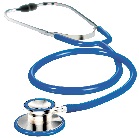 Ve dnech 22. června až 3. července nebude MUDr. Václav Filip z důvodu dovolené ordinovat. Zdravotní sestrou budou zajištěny pouze odběry a výdej zdravotní dokumentace.Pacienti v akutním stavu budou ošetřeni:22. - 26.6.2015 MUDr. Černocký, poliklinika Český Krumlov,  08.00 - 11.00 hod.29.6. - 3.7.2015 MUDr. Buštová, Křemže, 08.00 - 11.00 hod.Ve vlastním zájmu si v případě potřeby nechte včas předepsat své léky.OÚ_______________________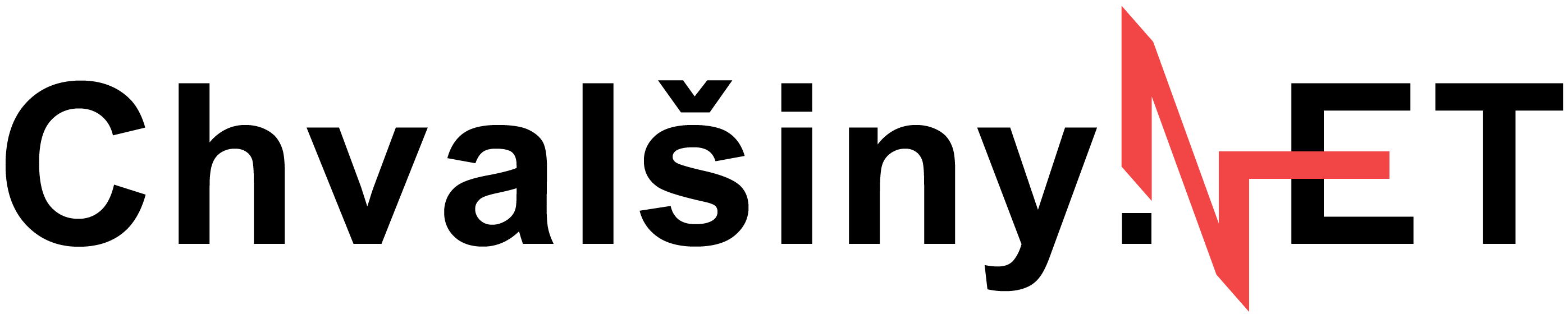 internetové připojení, moderní technologie, trvale nejnižší cena bez závazkuSíť nové generace s velmi rychlými tarify o rychlosti 100/100 Mbps.*Gigabitové / optické přípojky s možností realizace až do vašeho domu.K dispozici IP televize – až 96 kanálů.Ve vybraných objektech instalace zcela zdarma!Bez smluvního závazku, žádné aktivační ani jiné zbytečné poplatky!Přecházíte od konkurence?  Automaticky získáváte 2 měsíce připojení zcela zdarma! Noví uživatelé 1 měsíc připojení zdarma.Pravidelné soutěže o hodnotné ceny a další bonusy na našem Facebooku!od 169,- Kč/měsíčněInformační a kontaktní linka
+420 774 987 723* Aktuální dostupnost optické sítě (100 Mbps tarifu) na čp.: 21-26, 198, 243; již brzy spustíme čp. 46-54           a 201. Nejste  v seznamu? Nevadí! Naše optická síť se rozrůstá každým dnem… Informujte nás o svém zájmu a jakmile to bude možné, ozveme se vám s možností přepojení (sousední čp. není problém připojit prakticky okamžitě). Na základě poptávky jsme též schopni poskytnout individuální přípojky až do rychlosti 1 Gbps. ______________________